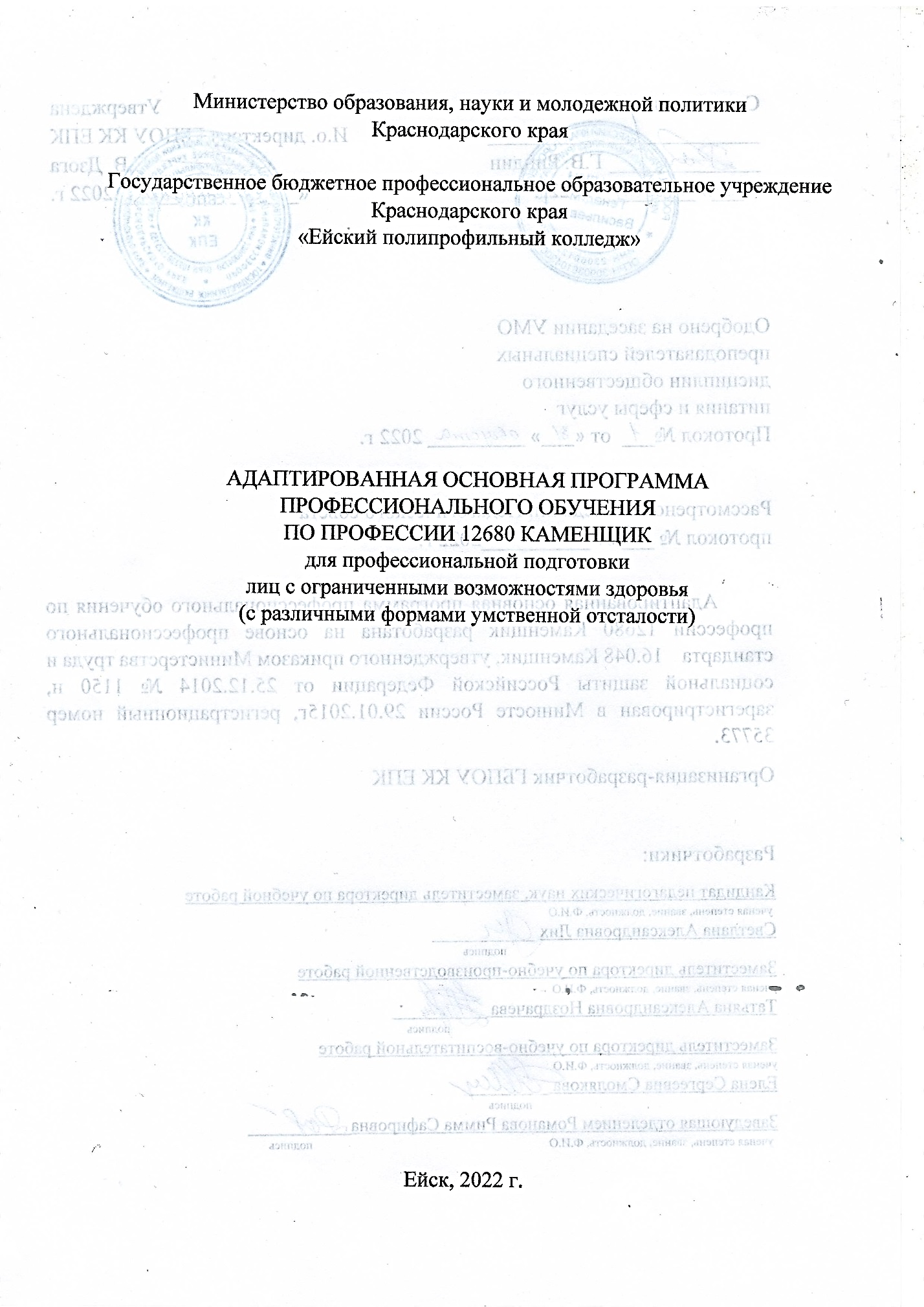 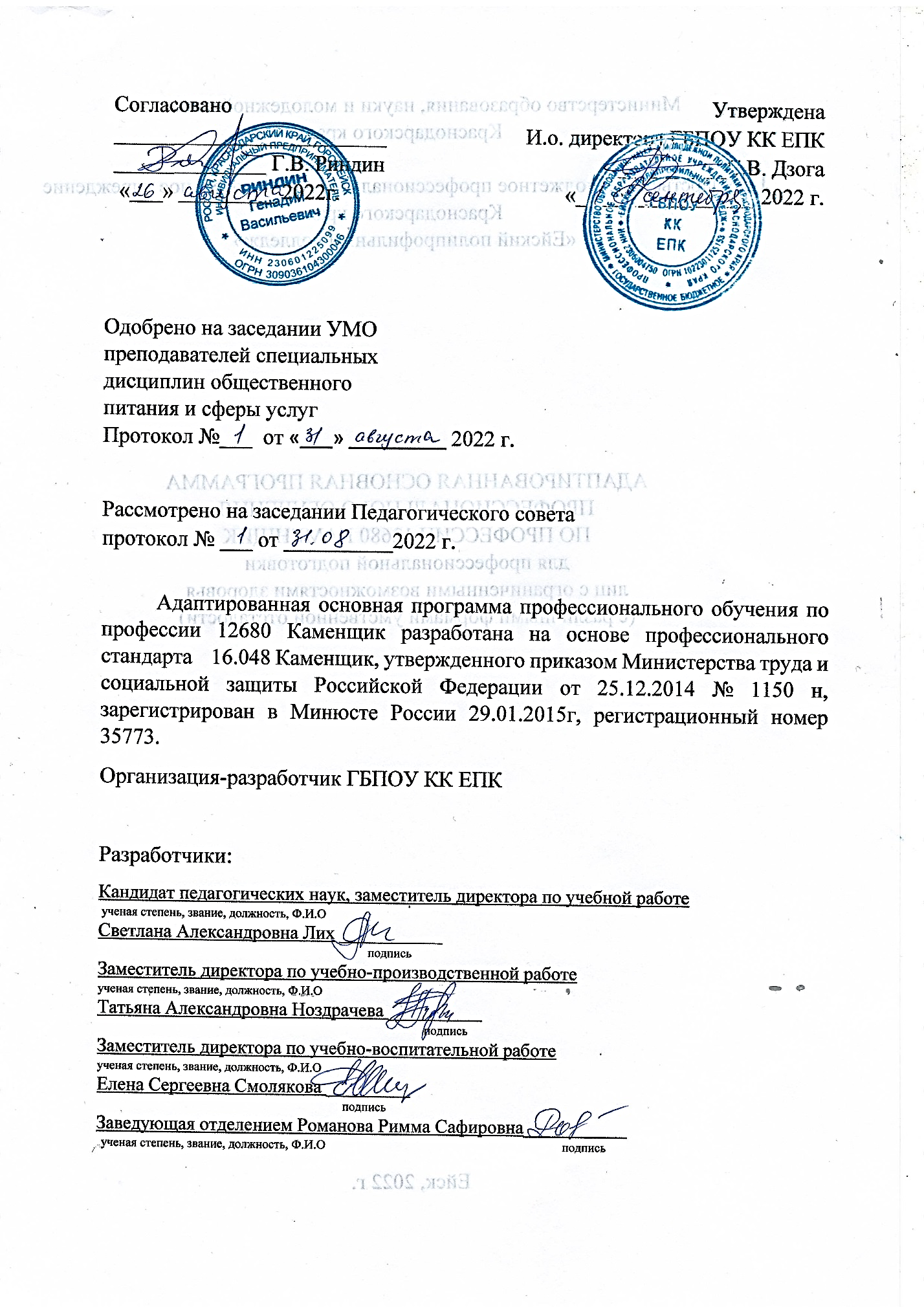 1.Общие положенияАдаптированная основная программа профессионального обучения для профессиональной подготовки по профессии 12680 Каменщик, лиц с ограниченными возможностями здоровья (с различными формами умственной отсталости) (далее АОППО), реализуемая Государственным бюджетным образовательным учреждением Краснодарского края «Ейский полипрофильный колледж» (далее - ГБПОУ КК ЕПК, Колледж), разработана на основе профессионального стандарта 16.048 Каменщик, утвержденного приказом Министерства труда и социальной защиты от 25.12.2014г № 1150н, зарегистрированного в Минюсте РФ 29.01.2015 г № 35773, с учетом требований регионального рынка труда и потребностей работодателей.АОППО по профессии 12680 Каменщик разработана с целью обеспечения прав лиц с умственной отсталостью (с интеллектуальными нарушениями) на доступное и качественное образование, для создания условий для их успешной социализации, профессиональной адаптации и конкурентоспособности на рынке труда, формирования общей культуры в соответствии с принятыми в обществе нравственными и социокультурными ценностями, содействия трудоустройству выпускников из числа лиц с ОВЗ в соответствии с профилем профессиональной подготовки.АОППО регламентирует цели, ожидаемые результаты, содержание, условия и технологии реализации образовательного процесса, оценку качества подготовки выпускника по  данной профессии и включает в себя: учебный план, календарный учебный график, программы учебных дисциплин, профессиональных модулей, учебной и производственной практики, программа итоговой аттестации, программа воспитания, методические материалы, обеспечивающие реализацию соответствующих образовательных технологий. Адаптированная основная программа профессионального обучения ежегодно обновляется с учетом запросов работодателей, особенностей развития региона, экономики, техники, технологий. Пересматривается и обновляется в части содержания учебного плана, состава и содержания программ учебных дисциплин, программ профессиональных модулей, программы учебной и производственной практики, программы итоговой аттестации, методических материалов, обеспечивающих качество подготовки обучающихся.Профессиональное обучение, как система и процесс овладения навыками конкретной профессии, играет определенную роль в реабилитации лиц с ограниченными возможностями здоровья, именно она создает основу для реализации принципа равных возможностей.Для лиц с интеллектуальными нарушениями характерны недоразвитие познавательных процессов, замедленность восприятия, несформированность навыков учебной деятельности, поэтому сочетание профессионального обучения и коррекционной работы на уровне организации педагогического процесса является важным фактором реабилитации и адаптации для данной категории обучающихся.Реализация АОППО для лиц с ограниченными возможностями здоровья (с различными формами умственной отсталости) определяется Колледжем в соответствии с рекомендациями, данными по результатам психолого-медико-педагогической комиссии (далее ПМПК).Образовательный процесс выстроен с учетом возрастных и индивидуальных особенностей обучающихся с целью создания благоприятных условий для профессионального обучения, реабилитации и адаптации подростков с нарушениями в интеллектуальном и физическом развитии. В программу включен реабилитационный курс, необходимость которого обусловлена психолого - педагогической характеристикой лиц с ограниченными возможностями здоровья.Особенности психофизического развития лиц с ограниченной возможностью здоровья, поступающих на обучение по профессии 12680 Каменщик проявляются в основной характеристике учебно-познавательной деятельности.Педагогические работники, участвующие в реализации АОППО, ознакомлены с психофизическими особенностями обучающихся с нарушениями интеллекта и учитывают их при организации образовательного процесса и используют рекомендуемые специальные методы и приемы в профессиональном обучении.С целью обеспечения дифференцированного подхода, педагоги учитывают индивидуальные психофизические особенности обучающихся при организации учебного процесса и контроле знаний, учитывают характеристики деятельности (темп, продуктивность, работоспособность, истощаемость, объем предполагаемых заданий), дозируют нагрузку с учетом индивидуальных особенностей, используют чередование видов деятельности; короткие четко сформулированные задания; текстовую информацию, представленную в виде печатных таблиц на стендах или электронных носителях. При формировании АОППО предусмотрено включение реабилитационного курса «Социально-профессиональная адаптация», обеспечивающего коррекцию нарушений развития и социальную адаптацию обучающихся инвалидов и лиц с ограниченными возможностями здоровья.Итоговая аттестация по профессии проводится в виде квалификационного экзамена, который способствует систематизации и закреплению знаний выпускника по профессии при решении конкретных задач, а также выяснению уровня подготовки выпускника к самостоятельной профессиональной деятельности.Реализация АОППО по профессии 12680 Каменщик позволит эффективно и качественно формировать общие и профессиональные компетенции, подготовить обучающихся с ОВЗ (с различными формами умственной отсталости) к трудовой деятельности в условиях разных форм собственности и социализироваться.Нормативно-правовые основы разработки АОППО по профессии 12680 КаменщикЗакона Российской Федерации «О социальной защите;инвалидов в Российской Федерации» от 24.11.1995 -ФЗ(в ред. От 29.11.2021г.);Закона Российской Федерации «Об образовании в Российской Федерации» от 29.12.2012 №273-ФЗ;Конвенции о правах инвалидов;Письма Министерства образования и науки Российской Федерации от 18.05.2017 N 06-517 «О дополнительных мерах» (вместе с «Методическими рекомендациями по организации приемной кампании лиц с ограниченными возможностями здоровья и инвалидностью на обучение по программам среднего профессионального образования и профессионального обучения»);Письма Министерства образования и науки Российской Федерации от 22 января 2015 № ДЛ-1/05вн «Методические рекомендации по разработке основных профессиональных образовательных программ и дополнительных профессиональных программ с учетом соответствующих профессиональных стандартов»;Письма Министерства образования и науки Российской Федерации от 22 декабря 2017 г. N 06-2023 «Методические рекомендации по организации профориентационной работы профессиональной образовательной организации с лицами с ограничениями здоровья и инвалидностью по привлечению их на обучение по программам среднего профессионального образования и профессионального обучения»;Письма Министерства просвещения Российской Федерации от 10 апреля 2020 № 05-398 «О направлении методических рекомендаций» (вместе с «Методическими рекомендациями по реализации образовательных программ среднего профессионального образования и профессионального обучения лиц с инвалидностью и ограниченными возможностями здоровья с применением электронного обучения и дистанционных образовательных технологий»);Письма Министерства просвещения Российской Федерации от 11 февраля 2019 № 05-108 «О профессиональном обучении лиц с различными формами умственной отсталости» (вместе с "Разъяснениями по вопросам организации профессионального обучения лиц с умственной отсталостью (интеллектуальными нарушениями)");Письма Министерства просвещения Российской Федерации от 20.02.2019 N ТС-551/07 «О сопровождении образования обучающихся с ОВЗ и инвалидностью» («Разъяснения о сопровождении образования обучающихся с ограниченными возможностями и инвалидностью»);Письма Министерства просвещения Российской Федерации от 31 августа 2020 г. N ДГ-1342/07 «Об организации образования лиц с умственной отсталостью (интеллектуальными нарушениями)»;Приказ Министерства труда и социальной защиты РФ от 4 августа 2014 г. № 515 «Об утверждении методических рекомендаций по перечню рекомендуемых видов трудовой и профессиональной деятельности инвалидов с учетом нарушенных функций и ограничений их жизнедеятельности»;Приказа Министерства образования и науки Российской;Федерации от 02 июля 2013 № 513 «Об утверждении перечня профессий рабочих, должностей служащих, по которым осуществляется профессиональное обучение» (с изменениями и дополнениями); Приказа Министерства просвещения Российской Федерации от 26 августа 2020 г. № 438 «Об утверждении Порядка организациии осуществления образовательной деятельности по основным программам профессионального обучения»;Распоряжения Минпросвещения России от 20.02.2019г. № Р-93 «Об утверждении примерного Положения о психолого-педагогическом консилиуме образовательной организации»;Распоряжения Правительства РФ от 15.10.2021 N 2900-р «Об утверждении плана мероприятий по внедрению Международной статистической классификации болезней и проблем, связанных со здоровьем, одиннадцатого пересмотра (МКБ - 11) на территории Российской Федерации на 2021 - 2024 годы»;Профессионального стандарта 16.048 Каменщик, утвержденного приказом Министерства труда и социальной защиты Российской Федерации от 25.12.2014 № 1150 н, зарегистрирован в Минюсте России 29.01.2015г, регистрационный номер 35773;Методических рекомендаций по организации и осуществлению образовательной деятельности по программам профессионального обучения лиц с умственной отсталостью (нарушениями интеллектуального развития) утвержденный на педагогическом совете ФГБОУ ДПО ИРПО от 30.08.2022 № 12;Постановления главы администрации (губернатора) Краснодарского края от 4 февраля 2014 г. № 54 «Об утверждении Порядка профессионального обучения обучающихся с ограниченными возможностями здоровья (с различными формами умственной отсталости), (с изменениями на 22.10.2020г);Устава ГБПОУ КК ЕПК.Термины и сокращенияАдаптационная дисциплина - элемент адаптированной образовательной программы среднего профессионального образования, направленный на индивидуальную коррекцию учебных и коммуникативных умений и способствующий социальной и профессиональной адаптации обучающихся инвалидов и обучающихся с ограниченными возможностями здоровья.Адаптированная основная программа профессионального обучения - программа подготовки квалифицированных рабочих, служащих адаптированная для обучения инвалидов и лиц с ограниченными возможностями здоровья с учетом особенностей их психофизического развития, индивидуальных возможностей и при необходимости обеспечивающая коррекцию нарушений развития и социальную адаптацию указанных лиц.Заключение психолого-медико-педагогической комиссии (далее ПМПК) - документ, в котором отражены необходимые специальные условия для получения образования обучающимися с ограниченными возможностями здоровья.Инвалид - лицо, которое имеет нарушение здоровья со стойким расстройством функций организма, обусловленное заболеваниями, последствиями травм или дефектами, приводящее к ограничению жизнедеятельности и вызывающее необходимость его социальной защиты.Индивидуальная программа реабилитации или абилитации (ИПРА) инвалида - разработанный на основе решения Государственной службы медико-социальной экспертизы комплекс оптимальных для инвалида реабилитационных мероприятий, включающий в себя отдельные виды, формы, объемы, сроки и порядок реализации медицинских, профессиональных и других реабилитационных мер, направленных на восстановление, компенсацию нарушенных или утраченных функций организма, восстановление, компенсацию способностей инвалида к выполнению определенных видов деятельности.Индивидуальный учебный план - учебный план, обеспечивающий освоение образовательной программы на основе индивидуализации ее содержания с учетом особенностей и образовательных потребностей конкретного обучающегося.Инклюзивное образование - обеспечение равного доступа к образованию для всех обучающихся с учетом разнообразия особых образовательных потребностей и индивидуальных возможностей.Медико-социальная экспертиза (МСЭ) - признание лица инвалидом и определение в установленном порядке потребностей освидетельствуемого лица в мерах социальной защиты, включая реабилитацию, на основе оценки ограничений жизнедеятельности, вызванных стойким расстройством функций организма.Обучающийся с ограниченными возможностями здоровья - физическое лицо, имеющее недостатки в физическом и (или) психологическом развитии, подтвержденные психолого-медико-педагогической комиссией и препятствующие получению образования без создания специальных условий.Основные программы профессионального обучения - программы профессиональной подготовки по профессиям рабочих, должностям служащих, программы переподготовки рабочих, служащих, программы повышения квалификации рабочих, служащих.Особые образовательные потребности  - это потребности в условиях, необходимых для оптимальной реализации актуальных и потенциальных возможностей, которые может проявить человек в процессе обучения.Профессиональное обучение - вид образования, который направлен на приобретение обучающимися знаний, умений, навыков и формирование компетенции, необходимых для выполнения определенных трудовых, служебных функций (определенных видов трудовой, служебной деятельности, профессий).Специальные условия для получения образования - условия обучения, воспитания и развития обучающихся инвалидов и обучающихся с ограниченными возможностями здоровья, включающие в себя использование специальных образовательных программ и методов обучения и воспитания, специальных учебников, учебных пособий и дидактических материалов, специальных технических средств обучения коллективного и индивидуального пользования, предоставление услуг ассистента (помощника), оказывающего обучающимся необходимую техническую помощь, проведение групповых и индивидуальных коррекционных занятий, обеспечение доступа в здания организаций, осуществляющих образовательную деятельность, и другие условия, без которых невозможно или затруднено освоение образовательных программ инвалидами и обучающимися с ограниченными возможностями здоровья.Перечень сокращений, используемых в текстеАОППО - Адаптированная основная программа профессионального обученияА.00 - Адаптационная дисциплинаОП.00 -  Общепрофессиональная дисциплинаПМ.00 - Профессиональный модульМДК.00 - Междисциплинарный курсАФК.00 - Адаптивная физическая культураУП.00 - Учебная практикаПП. 00 - Производственная практикаУМО - Учебно-методическое объединениеОК - Общие компетенцииПК - Профессиональные компетенцииОВЗ - Ограниченные возможности здоровьяИА - Итоговая аттестацияТребования к поступающимПоступающий на обучение должен иметь документ об образовании установленного образца - Свидетельство об окончании общеобразовательного учреждения, реализующего адаптированные основные общеобразовательные программы или справку о полученном образовании или о периоде обучения.Лицо с ограниченными возможностями здоровья при поступлении на адаптированную программу должно предъявить заключение психолого-медико-педагогической комиссии и справку медико-социальной экспертизы о группе инвалидности, индивидуальную программу реабилитации инвалида с рекомендациями об обучении по данной профессии, содержащую информацию о необходимых специальных условиях обучения, а также сведения относительно рекомендованных условий и видов труда.2. Характеристика профессиональной деятельности выпускников и требования к результатам освоения АОППООсновная цель вида профессиональной деятельности: реконструкция, монтаж, ремонт и строительство каменных конструкций различного назначения с применением ручной и частично механизированной обработки и кладки. 2.1 Область и объекты профессиональной деятельностиПо окончании обучения выпускник с ОВЗ (интеллектуальные нарушения) должен освоить области и объекты профессиональной деятельности, и должен быть готов к выполнению основных видов деятельности, обозначенных в Профессиональном стандарте 16.048 Каменщик, утвержденного приказом Министерства труда и социальной защиты Российской Федерации от 25.12.2014 № 1150 н, зарегистрирован в Минюсте России 29.01.2015г, регистрационный номер 35773;Область профессиональной деятельности выпускника: выполнение каменных работ.Объекты профессиональной деятельности выпускника:здания и сооружения, их элементы; материалы для общестроительных работ; технологии каменных работ; ручной и механизированный инструмент;приспособления и оборудование для производства каменных работ;чертежи на производство каменных работ.2.2 Виды и задачи профессиональной деятельностиНаименование вида профессиональной деятельности: выполнение работ по кладке, ремонту и монтажу каменных конструкций.2.3 Трудовые функции выпускника, формируемые в результате освоения АОППО В результате освоения АОППО по профессии 12680 Каменщик формируются следующие трудовые функции выпускника:Подготовка и кладка простейших каменных конструкций;Гидроизоляция, кладка и разборка простых стен.2.4 Результаты реализации АОППО2.5 Структура АОППО по профессии 12680 КаменщикВыбор адаптационных дисциплин основывается на рекомендациях в заключении ПМПК, ИПР, рекомендациях ППС, учитывающих индивидуальные особые образовательные потребности и состояние здоровья обучающихся; должен быть направлен на развитие навыков коммуникации, социальной адаптации, готовности на доступном уровне к взаимодействию в учебных и профессиональных ситуациях деятельности.2.6 Трудоемкость АОППООбъем получения профессионального образования по профессии 12680 Каменщик для лиц с ограниченными возможностями здоровья (с различными формами умственной отсталостью) - 1110 часов. Сводные данные по бюджету времени (в неделях)2.7 Срок освоения АОППОСрок освоения адаптированной основной программы профессионального обучения - 10 месяцев. Форма обучения - очная.Лицам, освоившим в полном объеме АОППО и прошедшим итоговую аттестацию, выдаются документы установленного образца об уровне квалификации - Свидетельство о профессии, должности служащего (о присвоении квалификации).3. Документы, определяющие содержание и организацию процесса обучения при реализации АОППО3.1 Учебный план Учебный план определяет качественные и количественные характеристики адаптированной образовательной программы: объемные параметры учебной нагрузки в целом, по семестрам; перечень циклов и дисциплин; последовательность изучения дисциплин; виды учебных занятий; распределение различных форм промежуточной аттестации по семестрам; распределение по семестрам и объемные показатели подготовки и проведения итоговой аттестации (Приложение 1).Настоящий учебный план предназначен для профессионального обучения по профессии 12680 Каменщик, лиц с ограниченными возможностями здоровья (с различными формами умственной отсталости), не имеющие основного общего или среднего общего образования, окончивших специальные (коррекционные) образовательные учреждения и выпускников общеобразовательных школ, обучавшихся по адаптированным основным общеобразовательным программам.Дата начала занятий - 1 сентября 2022 г.Обучающиеся с ограниченными возможностями здоровья занимаются в режиме 5-дневной учебной недели, в одну смену по 30 академических часов в неделю.Продолжительность учебных занятий – 45 минут с перерывом между уроками по 10 минут и 40 минут на организацию питания. Возможны сгруппированные уроки по 2 урока.Общая продолжительность каникул при освоении адаптированной основной программы профессионального обучения 2 недели в зимний период (с 29.12.2022 по 11.01.2023г).3.2 Календарный учебный график Календарный учебный график по профессии 12680 Каменщик определяет последовательность реализации АОППО: распределение учебной нагрузки по семестрам, неделям, включая теоретическое обучение, всех видов практик, промежуточную и итоговую аттестации, каникулы (Приложение 2).3.3. Адаптированные программы учебных дисциплин общепрофессионального и адаптационного циклов, профессиональных модулей Адаптированные программы учебных дисциплин общепрофессионального и адаптационного циклов, профессиональных модулей, входящих в состав АОППО, разработаны преподавателями на основе требований Профессионального стандарта 16.048 Каменщик и Положения по разработке рабочих программ учебных дисциплин и профессиональных модулей ГБПОУ КК ЕПК, с учетом возрастных и индивидуальных особенностей обучающихся, рассмотрены и согласованы УМО в установленном порядке (Приложение 3).Программа по адаптивной физической культуре разработана на основе  адаптивной программы, разработанной НМЦПО КК в соответствии с Методическими рекомендациями по разработке и реализации адаптированных образовательных программ среднего профессионального образования, утвержденный МОН РФ от 20.04.2015г №06-830вн.Программы учебных дисциплин и МДК содержат следующие структурные элементы:титульный лист;сведения о разработчиках программы, согласовании и утверждении программы;паспорт программы учебной дисциплины;структуру и содержание учебной дисциплины;условия реализации программы учебной дисциплины;контроль и оценку результатов освоения учебной дисциплины.4. Контроль и оценка результатов освоения АОППОКонтроль и оценка качества освоения адаптированной основной программы профессионального обучения по рабочей профессии 12680 Каменщик, включает входной и текущий контроль знаний, промежуточную аттестацию и итоговую аттестацию обучающихся в виде квалификационного экзамена.Для обучающихся с ограниченными возможностями здоровья осуществляется входной контроль, назначение которого состоит в определении его способностей, особенностей восприятия и готовности к освоению учебного материала. Форма входного контроля для обучающихся с ограниченными возможностями здоровья устанавливается с учетом индивидуальных психофизических особенностей (устно, письменно на бумаге, письменно на компьютере, в форме тестирования и т.п.). При необходимости обучающимся предоставляется дополнительное время для подготовки ответа.Текущий контроль успеваемости для обучающихся с ограниченными возможностями здоровья имеет большое значение, поскольку позволяет своевременно выявить затруднения и отставание в обучении и внести коррективы в учебную деятельность. Текущий контроль успеваемости осуществляется преподавателем в процессе проведения практических занятий и лабораторных работ, а также выполнения индивидуальных работ, или в режиме тренировочного тестирования в целях получения информации о выполнении обучаемым требуемых действий в процессе учебной деятельности; правильности выполнения требуемых действий; соответствии формы действия данному этапу усвоения учебного материала; формирование действия с должной мерой обобщения, освоения (в том числе автоматизированности, быстроты выполнения) и т.д. Промежуточная аттестация оценивает результаты учебной деятельности обучающегося по завершению изучения дисциплины, профессионального модуля и его составляющих.Конкретные формы и процедуры текущего контроля знаний по каждой учебной дисциплине разрабатываются преподавателями, а промежуточной аттестации - разрабатываются ГБПОУ КК ЕПК и доводятся до сведения обучающихся в течение первых двух месяцев от начала обучения.На промежуточную аттестацию в форме экзаменов отводится суммарно 72 часа в год: по 36 часов в первом и втором полугодиях:в 1 полугодии предусмотрены 4 дифференцированных зачета, которые проводятся в пределах времени, отведенного на учебную дисциплину, и 1 экзамен по ОП.05 Основы технологии общестроительных работ (в устной форме), который проводится за счет времени, выделенного на промежуточную аттестацию в рамках 1-ой календарной недели; во 2 полугодии - 4 дифференцированных зачета, которые проводятся в пределах времени, отведенного на учебную дисциплину и производственную практику, и 1 экзамен по МДК.01.01 Технология каменных работ (в устной форме) за счет времени, выделенного на промежуточную аттестацию в рамках 1-ой календарной недели. Для аттестации обучающихся создаются контрольно оценочные средства (далее КОС), позволяющие оценить знания, умения и освоенные компетенции. КОС для промежуточной и итоговой аттестации разрабатываются преподавателями, обсуждаются на заседаниях учебно-методических объединений и утверждаются заместителем директора по учебной работе. Пятибалльная система оценивания знаний.По окончании освоения адаптированной основной программы профессионального обучения проводится итоговая аттестация, целью которой является определение соответствия полученных знаний, умений и трудовых действий адаптированной основной программе профессионального обучения и установления на этой основе лицам, прошедшим профессиональное обучение, квалификационных разрядов по соответствующим профессиям рабочихК итоговой аттестации допускаются выпускники, освоившие адаптированную основную программу профессионального обучения в полном объёме: прошедшие промежуточную аттестацию, освоившие программу учебной и производственной практики.Итоговая аттестация по профессии 12680 Каменщик проводится в форме квалификационного экзамена, который включает в себя практическую квалификационную работу и проверку теоретических знаний в пределах квалификационных требований, указанных в квалификационных справочниках.Практическая квалификационная работа заключается в выполнении каменных работ и предусматривает сложность работы не ниже разряда по профессии рабочего, предусмотренного квалификационными требованиями, указанными в квалификационных справочниках. Проверка теоретических знаний в рамках квалификационного экзамена проводится в виде собеседования по билетам. Вопросы билетов включают теоретический материал, по учебным дисциплинам/МДК Основы материаловедения, Основы технологии общестроительных работ и Технология каменных работ.Формы и условия проведения итоговой аттестации определяются Положением об итоговой аттестации выпускников с ограниченными возможностями здоровья (с различными формами умственной отсталости) ГБПОУ КК ЕПК и Программой итоговой аттестации, которая доводится до сведения обучающихся за 6 месяцев до начала итоговой аттестации.5. Обеспечение специальных условий для обучающихся инвалидов и лиц с ОВЗ5.1 Кадровое обеспечениеГБПОУ КК ЕПК располагает необходимым кадровым обеспечением для реализации АОППО по профессии 12680 Каменщик и работы с обучающимися с ОВЗ (с различными формами умственной отсталости).Педагогические работники, участвующие в реализации адаптированной образовательной программы, ознакомлены с психофизическими особенностями обучающихся инвалидов и обучающихся с ограниченными возможностями здоровья. Повышают квалификацию на курсах, полученные знания учитывают и применяют при организации образовательного процесса.Педагогические работники, участвующие в реализации АОППО, имеют среднее профессиональное или высшее образование, соответствующее профилю преподаваемой дисциплины, МДК. Ознакомлены с психофизическими особенностями обучающихся с ограниченными возможностями здоровья и учитывают их при организации образовательного процесса. Педагоги получают дополнительное профессиональное образование по программам повышения квалификации согласно утвержденному графику, в том числе для мастеров производственного обучения и преподавателей общепрофессиональных дисциплин и МДК - в форме стажировки в производственных организациях, деятельность которых соответствует области профессиональной деятельности, не реже 1 раза в 3 года.Для сопровождения обучающихся с ограниченными возможностями здоровья создан социально-воспитательный отдел, основной целью деятельности, которого является обеспечение комплексного социально-психологического и педагогического сопровождения обучающихся с ОВЗ.Работа педагога-психолога с данной категорией лиц заключается в создании благоприятного психологического климата, формировании условий, стимулирующих личностный и профессиональный рост, обеспечении психологической защищенности обучающихся, поддержке и укреплении их психического здоровья.Социальный педагог осуществляет социальную защиту, выявляет потребности обучающихся с ОВЗ и инвалидностью и их семей в сфере социальной поддержки, при необходимости сопровождает к специалистам и на реабилитационные мероприятия, участвует в установленном законодательством Российской Федерации порядке в мероприятиях по обеспечению защиты прав и законных интересов ребенка в государственных органах и органах местного самоуправления.5.2 Учебно-методическое сопровождениеАдаптированная основная программа профессионального обучения по профессии 12680 Каменщик обеспечена учебно-методической документацией и учебно-методическими комплексами по учебным дисциплинам и профессиональному модулю Реализация АОППО обеспечивается доступом каждого обучающегося к базам данных и библиотечным фондам, сформированным по полному перечню дисциплин (модулей). Каждый обучающийся обеспечен не менее, чем одним учебным печатным или электронным изданием по междисциплинарному курсу (включая электронные базы периодических изданий). Библиотечный фонд укомплектован печатными и электронными изданиями основной и дополнительной учебной литературы по дисциплинам всех циклов, изданными за последние 5 лет. Для обучающихся и преподавателей Колледжа открыт бесплатный доступ к электронной библиотеке. В качестве основной литературы преподавателями используются учебники, учебные пособия, предусмотренные АОППО. Обучающиеся с интелектуальными нарушениями, в отличие от остальных, имеют свои специфические особенности восприятия, переработки материала, выполнения промежуточных и итоговых форм контроля знаний. Они обеспечены печатными и электронными образовательными ресурсами (программы, учебники, учебные пособия, материалы для самостоятельной работы и т.д.) в адаптированных формах.5. 3Материально техническое обеспечениеДля реализации АОППО по профессии 12680 Каменщик Колледж располагает материально-технической базой обеспечивающей проведение занятий по всем учебным дисциплинам и учебной практике с учетом особых образовательных потребностей лиц с ОВЗ. Материально - техническая база соответствует действующим санитарным и противопожарным нормам.Перечень кабинетов, лабораторий, мастерских для реализации АОППО по профессии 12680 Каменщик6. Требования к организации практики обучающихся в процессе реализации АОППОПрактика представляет собой вид учебных занятий, непосредственно ориентированных на профессионально-практическую подготовку обучающихся, в том числе обеспечивающую подготовку и защиту выпускной квалификационной работы. Видами практики обучающихся, осваивающих программы профессионального обучения, являются: учебная практика и производственная практика. Реализация адаптированной основной программы профессионального обучения предполагает обязательную учебную и производственную практику.Учебным планом предусматривается учебная практика, которая реализуется рассредоточено, чередуясь с теоретическими занятиями. Проводится учебная практика в учебных лабораториях и мастерских Колледжа еженедельно: по 12 часов в неделю в первом полугодии и по 18 часов в неделю во втором полугодии.Учебная практика реализуется в мастерских Колледжа и имеет в наличии оборудование, инструменты, расходные материалы, обеспечивающие выполнение всех видов работ, определенных содержанием профессионального стандарта.На производственную практику выделено 390 часов (13 недель). Производственная практика включает в себя все виды работ и проводится концентрированно по окончанию теоретического обучения и учебной практики.Производственная практика организуется на рабочих местах предприятий любой формы собственности. Оборудование предприятий, техническое оснащение рабочих мест производственной практики соответствует содержанию деятельности и дает возможность обучающемуся овладеть профессиональными компетенциями по всем осваиваемым видам деятельности, предусмотренным программой с использованием современных технологий, материалов и оборудования. При необходимости для прохождения практики лицами с ОВЗ создаются специальные рабочие места с учетом нарушенных функций и ограничений их жизнедеятельности в соответствии с требованиями.7. Характеристика социокультурной среды образовательной организации, обеспечивающей социальную адаптацию обучающихся В Колледже созданы условия, необходимые для всестороннего развития и социализации личности, сохранения здоровья обучающихся, способствующие развитию воспитательного компонента образовательного процесса, включая участие обучающихся в работе творческих коллективов и кружков, спортивных секциях, во внеурочных спортивных и творческих мероприятиях.В Колледже сформирована профессиональная и социокультурная среда, способствующая формированию готовности всех членов коллектива к общению и сотрудничеству, способности воспринимать социальные, личностные и культурные различия. Важным фактором социальной адаптации является индивидуальная поддержка обучающихся с интеллектуальными нарушениями и их сопровождение весь период обучения. Сопровождение привязано к структуре образовательного процесса, определяется его целями, построением, содержанием и методами, имеет предупреждающий характер и особенно актуально, когда у обучающихся с ОВЗ возникают проблемы учебного, адаптационного, коммуникативного характера, препятствующие своевременному формированию необходимых компетенций. Сопровождение в Колледже носит непрерывный и комплексный характер: организационно-педагогическое сопровождение направлено на контроль учебы обучающегося с ОВЗ в соответствии с графиком учебного процесса в условиях инклюзивного обучения; психолого-педагогическое сопровождение осуществляется для обучающихся с ОВЗ, имеющих проблемы в обучении, общении и социальной адаптации и направлено на изучение, развитие и коррекцию личности обучающегося и адекватность становления его компетенций; профилактически-реабилитационное сопровождение предусматривает решение задач, направленных на повышение психических ресурсов и адаптационных возможностей лиц с интеллектуальными нарушениями, гармонизацию их психического состояния; социальное сопровождение решает широкий спектр вопросов социального характера, от которых зависит успешная учеба лиц с интеллектуальными нарушениями в Колледже. Это содействие в решении бытовых проблем проживания в общежитии, транспортных вопросов, социальные выплаты, выделение материальной помощи, вопросы стипендиального обеспечения, организация досуга, вовлечение их в студенческое самоуправление, организация волонтерского движения.В Колледже проводится систематическая работа с кадрами по их ознакомлению с особыми образовательными потребностями обучающихся (с интеллектуальными нарушениями) в целях создания толерантной среды.Так же, как и учебная деятельность, внеучебная деятельность представляет собой отличную базу для адаптации. Культурно-досуговые мероприятия, спорт, совместный досуг, раскрывают и развивают разнообразные способности и таланты обучающихся с ОВЗ. Одним из эффективных методов подготовки конкурентоспособного работника является привлечение обучающихся с интеллектуальными нарушениями к участию в конкурсах профессионального мастерства на различных уровнях. Конкурсы способствуют формированию опыта творческой деятельности обучающихся, создают оптимальные условия для самореализации личности, её профессиональной и социальной адаптации, повышения уровня профессионального мастерства, формирования портфолио, необходимого для трудоустройства.Приложение 1План учебного процесса адаптированной основной программы профессионального обучения программы подготовки по профессии 12680 Каменщик 2022-2023 уч. годПриложение 2Ожидаемые результаты реализации АОППОПрофессиональный стандарт 16.048 КаменщикПрограмма профессионального обучения 12680 КаменщикВид профессиональной деятельностиВыполнение работ по кладке, ремонту и монтажу каменных конструкций.Выполнение работ по кладке, ремонту и монтажу каменных конструкций.Трудовая функция (профессиональная компетенция)Подготовка материалов, такелажные работы при кладке простейших каменных конструкций;Кладка простейших каменных конструкций;Заполнение каналов и коробов, устройство цементной стяжки и гидроизоляция стен;Кладка и разборка простых стен.Подготовка материалов, такелажные работы при кладке простейших каменных конструкций;Кладка простейших каменных конструкций;Заполнение каналов и коробов, устройство цементной стяжки и гидроизоляция стен;Кладка и разборка простых стен.Трудовое действие(практический опыт)Каменщик 2 разрядаРазборки вручную бутовых фундаментов, кирпичной кладки стен и столбов;Очистки кирпича от раствора;Доставки раствора, кирпича, камня и другихматериалов малой массы (до 15 кг) вручную;Зацепления грузов инвентарными стропами за монтажные петли, скобы, крюки;Приготовления раствора для кладки вручную;Кладки кирпичных и бутовых столбиков под половые лаги;Рубки кирпича;Тески кирпича;Пробивки вручную гнезд, борозд и отверстий в кирпичной и бутовой кладке.Каменщик 3 разрядаЗаполнения каналов и коробов теплоизоляционными материалами;Выполнения цементной стяжки;Выполнения горизонтальной гидроизоляции фундамента рулонными материалами;Кладки стен из кирпича и мелких блоков под штукатурку и с расшивкой швов по ходу кладки;Кладки забутки кирпичных стен;Монтажа в каменных зданиях железобетонныхперемычек над оконными и дверными проемами и нишами;Устройства фундаментов из бутового камня и кирпичного щебня под залив;Заделки кирпичом и бетоном борозд, гнезд и отверстий;Пробивки проемовгнезд, борозд и отверстий в кирпичных и бутовых стенах спомощью пневматического и электрифицированного инструмента; Разборки кладки с помощью пневматического и электрифицированного инструмента.Каменщик 2 разрядаРазборки вручную бутовых фундаментов, кирпичной кладки стен и столбов;Очистки кирпича от раствора;Доставки раствора, кирпича, камня и другихматериалов малой массы (до 15 кг) вручную;Зацепления грузов инвентарными стропами за монтажные петли, скобы, крюки;Приготовления раствора для кладки вручную;Кладки кирпичных и бутовых столбиков под половые лаги;Рубки кирпича;Тески кирпича;Пробивки вручную гнезд, борозд и отверстий в кирпичной и бутовой кладке.Каменщик 3 разрядаЗаполнения каналов и коробов теплоизоляционными материалами;Выполнения цементной стяжки;Выполнения горизонтальной гидроизоляции фундамента рулоннымиматериалами;Кладки стен из кирпича и мелких блоков под штукатурку и с расшивкой швов по ходу кладки;Кладки забутки кирпичных стен;Монтажа в каменных зданиях железобетонныхперемычек над оконными и дверными проемами и нишами;Устройства фундаментов из бутового камня и кирпичного щебня под залив;Заделки кирпичом и бетоном борозд, гнезд и отверстий;Пробивки проемов гнезд, борозд и отверстий в кирпичных и бутовых стенах спомощью пневматического и электрифицированного инструмента; Разборки кладки с помощью пневматического и электрифицированного инструмента.УменияКаменщик 2 разрядаПользоваться инструментом для разборки бутового фундамента, кирпичной кладки стен и столбов.Пользоваться инструментом для очистки кирпича от раствора.Пользоваться такелажной оснасткой, инвентарными стропами и захватными приспособлениями.Пользоваться инструментом и оборудованием для приготовления раствора.Пользоваться средствами индивидуальной защиты.Соблюдать требования безопасности при нахождении и выполнении работ на строительной площадке.Определять сортамент и объемы применяемого материала.Пользоваться инструментом и инвентарем для кладки кирпичных и бутовых столбиков.Расстилать и разравнивать раствор при кладке простейших конструкций.Пользоваться инструментом для рубки кирпича.Пользоваться инструментом для тески кирпича.Пользоваться инструментом и оборудованием для пробивки гнезд, борозд и отверстий в кладке.Читать эскизы и чертежи, непосредственно используемые в работе.Каменщик 3 разрядаПользоваться инструментом и приспособлениями для заполнения каналов и коробов теплоизоляционными материалами.Пользоваться инструментом и приспособлениями для выполнения цементной стяжки.Расстилать и разравнивать раствор при выполнении цементной стяжки.Пользоваться оборудованием, инструментом и приспособлениями при  выполнении гидроизоляционных работ.Расстилать и разравнивать раствор на горизонтальных поверхностях возводимых стен.Владеть основными видами кладки: сплошной, облегченной, армированной, декоративной.Выполнять перевязку вертикальных, продольных и поперечных швов.Выполнять каменную кладку в зимних условиях методом замораживания, искусственного прогрева в тепляках и на растворах с химическими добавками.Пользоваться грузоподъемным оборудованием при монтаже перемычек.Пользоваться инструментом и приспособлениями для заделки борозд, гнезд и отверстий.Пользоваться механизированным инструментом для пробивки проемов, гнезд, борозд и отверстий.Пользоваться механизированным инструментом при разборке кладки.Каменщик 2 разрядаПользоваться инструментом для разборки бутового фундамента, кирпичной кладки стен и столбов.Пользоваться инструментом для очистки кирпича от раствора.Пользоваться такелажной оснасткой, инвентарными стропами и захватными приспособлениями.Пользоваться инструментом и оборудованием для приготовления раствора.Пользоваться средствами индивидуальной защиты.Соблюдать требования безопасности при нахождении и выполнении работ на строительной площадке.Определять сортамент и объемы применяемого материала.Пользоваться инструментом и инвентарем для кладки кирпичных и бутовых столбиков.Расстилать и разравнивать раствор при кладке простейших конструкций.Пользоваться инструментом для рубки кирпича.Пользоваться инструментом для тески кирпича.Пользоваться инструментом и оборудованием для пробивки гнезд, борозд и отверстий в кладке.Читать эскизы и чертежи, непосредственно используемые в работе.Каменщик 3 разрядаПользоваться инструментом и приспособлениями для заполнения каналов и коробов теплоизоляционными материалами.Пользоваться инструментом и приспособлениями для выполнения цементной стяжки.Расстилать и разравнивать раствор при выполнении цементной стяжки.Пользоваться оборудованием, инструментом и приспособлениями при  выполнении гидроизоляционных работ.Расстилать и разравнивать раствор на горизонтальных поверхностях возводимых стен.Владеть основными видами кладки: сплошной, облегченной, армированной, декоративной.Выполнять перевязку вертикальных, продольных и поперечных швов.Выполнять каменную кладку в зимних условиях методом замораживания, искусственного прогрева в тепляках и на растворах с химическими добавками.Пользоваться грузоподъемным оборудованием при монтаже перемычек.Пользоваться инструментом и приспособлениями для заделки борозд, гнезд и отверстий.Пользоваться механизированным инструментом для пробивки проемов, гнезд, борозд и отверстий.Пользоваться механизированным инструментом при разборке кладки. ЗнанияКаменщик 2 разрядаОсновные виды стеновых материалов.Сортамент, маркировка и нормы расходов применяемых материалов.Правила разборки кладки фундаментов, стен и столбов.Способы и правила очистки кирпича от раствора.Правила перемещения и складирования грузов.Основные виды и правила применения такелажной оснастки, стропов и захватных приспособлений.Способы и последовательность приготовления растворов для кладки, состав растворов.Виды инструмента, оборудования, инвентаря и оснастки для приготовления раствора и правила их применения;Виды и правила использования средств индивидуальной защиты,  применяемых для безопасного выполнения работ.Производственная сигнализация при выполнении такелажных работ.Инструкции по использованию, эксплуатации, хранению  приспособлений, инструментов и других технических средств, используемых в подготовительных и такелажных работах.Требования, предъявляемые к качеству выполняемых работ.Способы и виды кладки простейших конструкций.Способы и правила рубки кирпича и применяемый инструмент.Способы и правила тески кирпича и применяемый инструмент.Способы пробивки гнезд, борозд и отверстий в кладке.Устройство, назначение и правила применения ручного инструмента для кладки, пробивки отверстий, гнезд и разборки кладки.Правила чтения чертежей и эскизов, непосредственно используемых в работе.Инструкции по использованию, эксплуатации, хранению приспособлений, инструментов, измерительных приборов и других технических средств, используемых при кладке.Требования, предъявляемые к качеству выполняемыхработ.Виды брака и способы его предупреждения и устранения.Каменщик 3 разрядаСпособы и правила заполнения каналов и коробов теплоизоляционными материалами.Основные свойства стеновых материалов и растворов, а также гидроизоляционных и теплоизоляционных материалов, применяемых, для изоляции фундаментов и стен.Правила выполнения цементной стяжки.Виды горизонтальной гидроизоляции и правила ее устройства.Виды и правила безопасного выполнения работ при устройстве гидроизоляции.Требования, предъявляемые к качеству выполняемых работ.Способы расстилания растворов на стене, раскладки кирпича и забутки.Правила и приемы кладки стен и перевязки швов.Правила и способы каменной кладки в зимних условиях.Правила и приемы установки перемычек вручную и с использованием грузоподъемного оборудования.Способы и правила заделывания кирпичом и бетоном борозд, гнезд и отверстий.Основные виды деталей и сборных конструкций, применяемых при возведении каменных зданий и сооружений.Назначение, процесс работы и правила эксплуатации пневматического и электрифицированного инструмента.Правила по охране труда при применении пневматического и электрифицированного инструмента.Требования, предъявляемые к качеству кирпичной кладки и монтируемых сборных железобетонных конструкцийКаменщик 2 разрядаОсновные виды стеновых материалов.Сортамент, маркировка и нормы расходов применяемых материалов.Правила разборки кладки фундаментов, стен и столбов.Способы и правила очистки кирпича от раствора.Правила перемещения и складирования грузов.Основные виды и правила применения такелажной оснастки, стропов и захватных приспособлений.Способы и последовательность приготовления растворов для кладки, состав растворов.Виды инструмента, оборудования, инвентаря и оснастки для приготовления раствора и правила их применения Виды и правила использования средств индивидуальной защиты,  применяемых для безопасного выполнения работ.Производственная сигнализация при выполнении такелажных работ.Инструкции по использованию, эксплуатации, хранению  приспособлений, инструментов и других технических средств, используемых в подготовительных и такелажных работах.Требования, предъявляемые к качеству выполняемых работ.Способы и виды кладки простейших конструкций.Способы и правила рубки кирпича и применяемый инструмент. Способы и правила тески кирпича и применяемый инструмент.Способы пробивки гнезд, борозд и отверстий в кладке.Устройство, назначение и правила применения ручного инструмента для кладки, пробивки отверстий, гнезд и разборки кладки.Правила чтения чертежей и эскизов, непосредственно используемых в работе.Инструкции по использованию, эксплуатации, хранению приспособлений, инструментов, измерительных приборов и других технических средств, используемых при кладке.Требования, предъявляемые к качеству выполняемыхработ.Виды брака и способы его предупреждения и устранения.Каменщик 3 разрядаСпособы и правила заполнения каналов и коробов теплоизоляционными материалами.Основные свойства стеновых материалов и растворов, а также гидроизоляционных и теплоизоляционных материалов, применяемых, для изоляции фундаментов и стен.Правила выполнения цементной стяжки.Виды горизонтальной гидроизоляции и правила ее устройства.Виды и правила безопасного выполнения работ при устройстве гидроизоляции.Требования, предъявляемые к качеству выполняемых работ.Способы расстилания растворов на стене, раскладки кирпича и забутки.Правила и приемы кладки стен и перевязки швов.Правила и способы каменной кладки в зимних условиях.Правила и приемы установки перемычек вручную и с использованием грузоподъемного оборудования.Способы и правила заделывания кирпичом и бетоном борозд, гнезд и отверстий.Основные виды деталей и сборных конструкций, применяемых при возведении каменных зданий и сооружений.Назначение, процесс работы и правила эксплуатации пневматического и электрифицированного инструмента.Правила по охране труда при применении пневматического и электрифицированного инструмента.Требования, предъявляемые к качеству кирпичной кладки и монтируемых сборных железобетонных конструкцийКодНаименование УД, МДКОП.00Общепрофессиональный циклОП.01Основы материаловеденияОП.02Основы электротехникиОП.03Основы строительного черченияОП.04Охрана трудаОП.05Основы технологии общестроительных работА.00Адаптационный циклА.01Социально-профессиональная адаптацияП.00Профессиональный циклПМ.01Выполнение каменных работМДК.01.01Технология каменных работУП.01Учебная практикаПП.01Производственная практикаАФК.00Адаптивная физическая культураКурсыОбучение по дисциплинам и  учебная практикаПроизводственная практикапо профилю специальностиПромежуточная аттестацияГосударственная итоговая аттестация12345I курс241321Всего241321№  п/пНаименование КабинетыКабинеты1Технологии общестроительных работ2Охраны труда3Основ строительного черчения4ЭлектротехникиМастерскаяМастерская5Каменных и отделочных работСпортивный комплекс: спортивный зал; открытый стадион широкого профиля с элементами препятствийСпортивный комплекс: спортивный зал; открытый стадион широкого профиля с элементами препятствийЗалы: библиотека, читальный зал с выходом в сеть Интернет, актовый залЗалы: библиотека, читальный зал с выходом в сеть Интернет, актовый залИндексНаименование циклов, дисциплин, профессиональных модулей, МДК, практикФормы промежуточной аттестацииУчебная нагрузка обучающихся (час)Учебная нагрузка обучающихся (час)Распределение обязательной учебной нагрузки (включая обязательную аудиторную нагрузку и все виды практики в составе профессиональных модулей) по курсам и семестрам (час. в семестре)Распределение обязательной учебной нагрузки (включая обязательную аудиторную нагрузку и все виды практики в составе профессиональных модулей) по курсам и семестрам (час. в семестре)ИндексНаименование циклов, дисциплин, профессиональных модулей, МДК, практикФормы промежуточной аттестациивсего занятийв т.ч.1 сем.2 сем.ИндексНаименование циклов, дисциплин, профессиональных модулей, МДК, практикФормы промежуточной аттестациивсего занятийв т.ч.16 нед21 недИндексНаименование циклов, дисциплин, профессиональных модулей, МДК, практикФормы промежуточной аттестациивсего занятийлаб. и практ. занятий8н+13пп1234567А.00Адаптационный цикл0з/1ДЗ/0Э3219320А.01Социально-профессиональная адаптацияДЗ,-3219320ОП.00Общепрофессиональный цикл0з/4ДЗ/1Э20011816040ОП.01Основы материаловеденияДЗ,-4828480ОП.02Основы электротехники-,ДЗ4024040ОП.03Основы строительного черченияДЗ,-3219320ОП.04Охрана трудаДЗ,-3219320ОП.05Основы технологии общестроительных работЭ,-4828480П.00Профессиональный цикл0з/2ДЗ/1Э83063256574ПМ.01Выполнение каменных работ-,-8300256574МДК.01.01Технология каменных работ-,Э104636440УП.01Учебная практика-,ДЗ3360192144ПП.01Производственная практика-,ДЗ39000390АФК.00Адаптивная физическая культура-,ДЗ48463216Всего Всего 0з/8ДЗ/2Э1110246480630ГИА Итоговая аттестация1 недКонсультации из расчета 2 часа на одного обучающегося 
на каждый учебный год.Итоговая аттестация: квалификационный экзамен Сроки проведения: с 15.06.2023 г. по 21.06.2023 г. (1 неделя)Консультации из расчета 2 часа на одного обучающегося 
на каждый учебный год.Итоговая аттестация: квалификационный экзамен Сроки проведения: с 15.06.2023 г. по 21.06.2023 г. (1 неделя)Консультации из расчета 2 часа на одного обучающегося 
на каждый учебный год.Итоговая аттестация: квалификационный экзамен Сроки проведения: с 15.06.2023 г. по 21.06.2023 г. (1 неделя)дисциплин и МДКдисциплин и МДК28896Консультации из расчета 2 часа на одного обучающегося 
на каждый учебный год.Итоговая аттестация: квалификационный экзамен Сроки проведения: с 15.06.2023 г. по 21.06.2023 г. (1 неделя)Консультации из расчета 2 часа на одного обучающегося 
на каждый учебный год.Итоговая аттестация: квалификационный экзамен Сроки проведения: с 15.06.2023 г. по 21.06.2023 г. (1 неделя)Консультации из расчета 2 часа на одного обучающегося 
на каждый учебный год.Итоговая аттестация: квалификационный экзамен Сроки проведения: с 15.06.2023 г. по 21.06.2023 г. (1 неделя)учебной практикиучебной практики192144Консультации из расчета 2 часа на одного обучающегося 
на каждый учебный год.Итоговая аттестация: квалификационный экзамен Сроки проведения: с 15.06.2023 г. по 21.06.2023 г. (1 неделя)Консультации из расчета 2 часа на одного обучающегося 
на каждый учебный год.Итоговая аттестация: квалификационный экзамен Сроки проведения: с 15.06.2023 г. по 21.06.2023 г. (1 неделя)Консультации из расчета 2 часа на одного обучающегося 
на каждый учебный год.Итоговая аттестация: квалификационный экзамен Сроки проведения: с 15.06.2023 г. по 21.06.2023 г. (1 неделя)производст-венной практикипроизводст-венной практики0390Консультации из расчета 2 часа на одного обучающегося 
на каждый учебный год.Итоговая аттестация: квалификационный экзамен Сроки проведения: с 15.06.2023 г. по 21.06.2023 г. (1 неделя)Консультации из расчета 2 часа на одного обучающегося 
на каждый учебный год.Итоговая аттестация: квалификационный экзамен Сроки проведения: с 15.06.2023 г. по 21.06.2023 г. (1 неделя)Консультации из расчета 2 часа на одного обучающегося 
на каждый учебный год.Итоговая аттестация: квалификационный экзамен Сроки проведения: с 15.06.2023 г. по 21.06.2023 г. (1 неделя)экзаменовэкзаменов11Консультации из расчета 2 часа на одного обучающегося 
на каждый учебный год.Итоговая аттестация: квалификационный экзамен Сроки проведения: с 15.06.2023 г. по 21.06.2023 г. (1 неделя)Консультации из расчета 2 часа на одного обучающегося 
на каждый учебный год.Итоговая аттестация: квалификационный экзамен Сроки проведения: с 15.06.2023 г. по 21.06.2023 г. (1 неделя)Консультации из расчета 2 часа на одного обучающегося 
на каждый учебный год.Итоговая аттестация: квалификационный экзамен Сроки проведения: с 15.06.2023 г. по 21.06.2023 г. (1 неделя)дифф. зачётовдифф. зачётов44Консультации из расчета 2 часа на одного обучающегося 
на каждый учебный год.Итоговая аттестация: квалификационный экзамен Сроки проведения: с 15.06.2023 г. по 21.06.2023 г. (1 неделя)Консультации из расчета 2 часа на одного обучающегося 
на каждый учебный год.Итоговая аттестация: квалификационный экзамен Сроки проведения: с 15.06.2023 г. по 21.06.2023 г. (1 неделя)Консультации из расчета 2 часа на одного обучающегося 
на каждый учебный год.Итоговая аттестация: квалификационный экзамен Сроки проведения: с 15.06.2023 г. по 21.06.2023 г. (1 неделя)зачётовзачётов00КАЛЕНДАРНЫЙ ГРАФИК УЧЕБНОГО ПРОЦЕССА на 2022/2023 учебный годдля обучающихся группы ОСк-11 по профессии 12680 КаменщикКАЛЕНДАРНЫЙ ГРАФИК УЧЕБНОГО ПРОЦЕССА на 2022/2023 учебный годдля обучающихся группы ОСк-11 по профессии 12680 КаменщикКАЛЕНДАРНЫЙ ГРАФИК УЧЕБНОГО ПРОЦЕССА на 2022/2023 учебный годдля обучающихся группы ОСк-11 по профессии 12680 КаменщикКАЛЕНДАРНЫЙ ГРАФИК УЧЕБНОГО ПРОЦЕССА на 2022/2023 учебный годдля обучающихся группы ОСк-11 по профессии 12680 КаменщикКАЛЕНДАРНЫЙ ГРАФИК УЧЕБНОГО ПРОЦЕССА на 2022/2023 учебный годдля обучающихся группы ОСк-11 по профессии 12680 КаменщикКАЛЕНДАРНЫЙ ГРАФИК УЧЕБНОГО ПРОЦЕССА на 2022/2023 учебный годдля обучающихся группы ОСк-11 по профессии 12680 КаменщикКАЛЕНДАРНЫЙ ГРАФИК УЧЕБНОГО ПРОЦЕССА на 2022/2023 учебный годдля обучающихся группы ОСк-11 по профессии 12680 КаменщикКАЛЕНДАРНЫЙ ГРАФИК УЧЕБНОГО ПРОЦЕССА на 2022/2023 учебный годдля обучающихся группы ОСк-11 по профессии 12680 КаменщикКАЛЕНДАРНЫЙ ГРАФИК УЧЕБНОГО ПРОЦЕССА на 2022/2023 учебный годдля обучающихся группы ОСк-11 по профессии 12680 КаменщикКАЛЕНДАРНЫЙ ГРАФИК УЧЕБНОГО ПРОЦЕССА на 2022/2023 учебный годдля обучающихся группы ОСк-11 по профессии 12680 КаменщикКАЛЕНДАРНЫЙ ГРАФИК УЧЕБНОГО ПРОЦЕССА на 2022/2023 учебный годдля обучающихся группы ОСк-11 по профессии 12680 КаменщикКАЛЕНДАРНЫЙ ГРАФИК УЧЕБНОГО ПРОЦЕССА на 2022/2023 учебный годдля обучающихся группы ОСк-11 по профессии 12680 КаменщикКАЛЕНДАРНЫЙ ГРАФИК УЧЕБНОГО ПРОЦЕССА на 2022/2023 учебный годдля обучающихся группы ОСк-11 по профессии 12680 КаменщикКАЛЕНДАРНЫЙ ГРАФИК УЧЕБНОГО ПРОЦЕССА на 2022/2023 учебный годдля обучающихся группы ОСк-11 по профессии 12680 КаменщикКАЛЕНДАРНЫЙ ГРАФИК УЧЕБНОГО ПРОЦЕССА на 2022/2023 учебный годдля обучающихся группы ОСк-11 по профессии 12680 КаменщикКАЛЕНДАРНЫЙ ГРАФИК УЧЕБНОГО ПРОЦЕССА на 2022/2023 учебный годдля обучающихся группы ОСк-11 по профессии 12680 КаменщикКАЛЕНДАРНЫЙ ГРАФИК УЧЕБНОГО ПРОЦЕССА на 2022/2023 учебный годдля обучающихся группы ОСк-11 по профессии 12680 КаменщикКАЛЕНДАРНЫЙ ГРАФИК УЧЕБНОГО ПРОЦЕССА на 2022/2023 учебный годдля обучающихся группы ОСк-11 по профессии 12680 КаменщикКАЛЕНДАРНЫЙ ГРАФИК УЧЕБНОГО ПРОЦЕССА на 2022/2023 учебный годдля обучающихся группы ОСк-11 по профессии 12680 КаменщикКАЛЕНДАРНЫЙ ГРАФИК УЧЕБНОГО ПРОЦЕССА на 2022/2023 учебный годдля обучающихся группы ОСк-11 по профессии 12680 КаменщикКАЛЕНДАРНЫЙ ГРАФИК УЧЕБНОГО ПРОЦЕССА на 2022/2023 учебный годдля обучающихся группы ОСк-11 по профессии 12680 КаменщикКАЛЕНДАРНЫЙ ГРАФИК УЧЕБНОГО ПРОЦЕССА на 2022/2023 учебный годдля обучающихся группы ОСк-11 по профессии 12680 КаменщикКАЛЕНДАРНЫЙ ГРАФИК УЧЕБНОГО ПРОЦЕССА на 2022/2023 учебный годдля обучающихся группы ОСк-11 по профессии 12680 КаменщикКАЛЕНДАРНЫЙ ГРАФИК УЧЕБНОГО ПРОЦЕССА на 2022/2023 учебный годдля обучающихся группы ОСк-11 по профессии 12680 КаменщикКАЛЕНДАРНЫЙ ГРАФИК УЧЕБНОГО ПРОЦЕССА на 2022/2023 учебный годдля обучающихся группы ОСк-11 по профессии 12680 КаменщикКАЛЕНДАРНЫЙ ГРАФИК УЧЕБНОГО ПРОЦЕССА на 2022/2023 учебный годдля обучающихся группы ОСк-11 по профессии 12680 КаменщикКАЛЕНДАРНЫЙ ГРАФИК УЧЕБНОГО ПРОЦЕССА на 2022/2023 учебный годдля обучающихся группы ОСк-11 по профессии 12680 КаменщикКАЛЕНДАРНЫЙ ГРАФИК УЧЕБНОГО ПРОЦЕССА на 2022/2023 учебный годдля обучающихся группы ОСк-11 по профессии 12680 КаменщикКАЛЕНДАРНЫЙ ГРАФИК УЧЕБНОГО ПРОЦЕССА на 2022/2023 учебный годдля обучающихся группы ОСк-11 по профессии 12680 КаменщикКАЛЕНДАРНЫЙ ГРАФИК УЧЕБНОГО ПРОЦЕССА на 2022/2023 учебный годдля обучающихся группы ОСк-11 по профессии 12680 КаменщикКАЛЕНДАРНЫЙ ГРАФИК УЧЕБНОГО ПРОЦЕССА на 2022/2023 учебный годдля обучающихся группы ОСк-11 по профессии 12680 КаменщикКАЛЕНДАРНЫЙ ГРАФИК УЧЕБНОГО ПРОЦЕССА на 2022/2023 учебный годдля обучающихся группы ОСк-11 по профессии 12680 КаменщикКАЛЕНДАРНЫЙ ГРАФИК УЧЕБНОГО ПРОЦЕССА на 2022/2023 учебный годдля обучающихся группы ОСк-11 по профессии 12680 КаменщикКАЛЕНДАРНЫЙ ГРАФИК УЧЕБНОГО ПРОЦЕССА на 2022/2023 учебный годдля обучающихся группы ОСк-11 по профессии 12680 КаменщикКАЛЕНДАРНЫЙ ГРАФИК УЧЕБНОГО ПРОЦЕССА на 2022/2023 учебный годдля обучающихся группы ОСк-11 по профессии 12680 КаменщикКАЛЕНДАРНЫЙ ГРАФИК УЧЕБНОГО ПРОЦЕССА на 2022/2023 учебный годдля обучающихся группы ОСк-11 по профессии 12680 КаменщикКАЛЕНДАРНЫЙ ГРАФИК УЧЕБНОГО ПРОЦЕССА на 2022/2023 учебный годдля обучающихся группы ОСк-11 по профессии 12680 КаменщикКАЛЕНДАРНЫЙ ГРАФИК УЧЕБНОГО ПРОЦЕССА на 2022/2023 учебный годдля обучающихся группы ОСк-11 по профессии 12680 КаменщикКАЛЕНДАРНЫЙ ГРАФИК УЧЕБНОГО ПРОЦЕССА на 2022/2023 учебный годдля обучающихся группы ОСк-11 по профессии 12680 КаменщикКАЛЕНДАРНЫЙ ГРАФИК УЧЕБНОГО ПРОЦЕССА на 2022/2023 учебный годдля обучающихся группы ОСк-11 по профессии 12680 КаменщикКАЛЕНДАРНЫЙ ГРАФИК УЧЕБНОГО ПРОЦЕССА на 2022/2023 учебный годдля обучающихся группы ОСк-11 по профессии 12680 КаменщикКАЛЕНДАРНЫЙ ГРАФИК УЧЕБНОГО ПРОЦЕССА на 2022/2023 учебный годдля обучающихся группы ОСк-11 по профессии 12680 КаменщикКАЛЕНДАРНЫЙ ГРАФИК УЧЕБНОГО ПРОЦЕССА на 2022/2023 учебный годдля обучающихся группы ОСк-11 по профессии 12680 КаменщикКАЛЕНДАРНЫЙ ГРАФИК УЧЕБНОГО ПРОЦЕССА на 2022/2023 учебный годдля обучающихся группы ОСк-11 по профессии 12680 КаменщикКАЛЕНДАРНЫЙ ГРАФИК УЧЕБНОГО ПРОЦЕССА на 2022/2023 учебный годдля обучающихся группы ОСк-11 по профессии 12680 КаменщикКАЛЕНДАРНЫЙ ГРАФИК УЧЕБНОГО ПРОЦЕССА на 2022/2023 учебный годдля обучающихся группы ОСк-11 по профессии 12680 КаменщикКАЛЕНДАРНЫЙ ГРАФИК УЧЕБНОГО ПРОЦЕССА на 2022/2023 учебный годдля обучающихся группы ОСк-11 по профессии 12680 КаменщикКАЛЕНДАРНЫЙ ГРАФИК УЧЕБНОГО ПРОЦЕССА на 2022/2023 учебный годдля обучающихся группы ОСк-11 по профессии 12680 КаменщикКАЛЕНДАРНЫЙ ГРАФИК УЧЕБНОГО ПРОЦЕССА на 2022/2023 учебный годдля обучающихся группы ОСк-11 по профессии 12680 КаменщикКАЛЕНДАРНЫЙ ГРАФИК УЧЕБНОГО ПРОЦЕССА на 2022/2023 учебный годдля обучающихся группы ОСк-11 по профессии 12680 КаменщикКАЛЕНДАРНЫЙ ГРАФИК УЧЕБНОГО ПРОЦЕССА на 2022/2023 учебный годдля обучающихся группы ОСк-11 по профессии 12680 КаменщикКАЛЕНДАРНЫЙ ГРАФИК УЧЕБНОГО ПРОЦЕССА на 2022/2023 учебный годдля обучающихся группы ОСк-11 по профессии 12680 КаменщикКАЛЕНДАРНЫЙ ГРАФИК УЧЕБНОГО ПРОЦЕССА на 2022/2023 учебный годдля обучающихся группы ОСк-11 по профессии 12680 КаменщикКАЛЕНДАРНЫЙ ГРАФИК УЧЕБНОГО ПРОЦЕССА на 2022/2023 учебный годдля обучающихся группы ОСк-11 по профессии 12680 КаменщикКурсГруппаСентябрьСентябрьСентябрьСентябрьОктябрьОктябрьОктябрьОктябрьНоябрьНоябрьНоябрьНоябрьНоябрьДекабрьДекабрьДекабрьДекабрьЯнварьЯнварьЯнварьЯнварьЯнварьФевральФевральФевральФевральМартМартМартМартАпрельАпрельАпрельАпрельМайМайМайМайМайИюньИюньИюньИюньИюльИюльИюльИюльАвгустАвгустАвгустАвгустАвгустКурсГруппа01081522290613202703101724010815222905121926020916230209162330061320270411182501081522290613202703101724КурсГруппа07142128051219260209162330071421280411182501081522010815222905121926031017243107142128051219260209162330КурсГруппа12345678910111213141516171819202122232425262728293031323334353637383940414243444546474849505152ОСк-11::==::8888888888888IIIвыпуск -Теоретическое  обучение и учебная практикаТеоретическое  обучение и учебная практикаТеоретическое  обучение и учебная практикаТеоретическое  обучение и учебная практикаТеоретическое  обучение и учебная практикаТеоретическое  обучение и учебная практикаТеоретическое  обучение и учебная практикаТеоретическое  обучение и учебная практикаТеоретическое  обучение и учебная практикаТеоретическое  обучение и учебная практикаТеоретическое  обучение и учебная практика8 -Итоговая аттестацияИтоговая аттестацияИтоговая аттестацияИтоговая аттестацияИтоговая аттестацияИтоговая аттестацияИтоговая аттестацияИтоговая аттестацияИтоговая аттестацияИтоговая аттестация= -КаникулыКаникулыКаникулыКаникулыКаникулыКаникулыКаникулыКаникулыКаникулыКаникулыКаникулыIIIПроизводственная практикаПроизводственная практикаПроизводственная практикаПроизводственная практикаПроизводственная практикаПроизводственная практикаПроизводственная практикаПроизводственная практикаПроизводственная практикаПроизводственная практика-:: -Экзаменационная  сессияЭкзаменационная  сессияЭкзаменационная  сессияЭкзаменационная  сессияЭкзаменационная  сессияЭкзаменационная  сессияЭкзаменационная  сессияЭкзаменационная  сессияЭкзаменационная  сессияЭкзаменационная  сессияЭкзаменационная  сессия -